

NEXT WAVE
PLAIN ENGLISH PROGRAMAbout Next WaveNext Wave is a platform for artists taking creative risks. Next Wave delivers Kickstart, a national artistic and professional development program. We also deliver a biennial Festival, and a national partnerships program. Next Wave looks after Brunswick Mechanics Institute. Brunswick Mechanics Institute is a venue for performance and learning led by artists. Brunswick Mechanics Institute lets Next Wave support artists work year-round. Next Wave is an industry leader. We advocate for cultural inclusion, accessibility, and environmental sustainability. We have deep respect for Aboriginal and Torres Strait Islander people. We live and work on their land, that was stolen from them.Booking InformationHOW TO BOOK:The Next Wave Festival 2020 has many events. Some events have tickets that cost money. There are lots of free events. Some free events need you to register. This is how you can buy tickets:

Online at nextwave.org.au. By telephone on (03) 9329 9433 during business hours.At the venue one hour before the event starts, unless tickets have sold out.Events with tickets can sell out. Please buy tickets to events early. Free events can get full quickly. If the place of the event is full, you might not be able to enter. Make sure you register for free events. Online ticket sales will end two hours before an event starts.Next Wave tries to use no paper. Please do not print tickets. Bring photo ID to the event. 
We will have your name at the entrance.BlaktixNext Wave works on stolen land. ‘Australia’ was colonised. The land was stolen from First Nations People. We all profit from the crimes against First Nations People. There are Blaktix for all Next Wave Festival events. All First Nation Australians receive $10 tickets. Green Tickets Next Wave offers Green Tickets to some events for $20 per ticket. If you travel to an event in an environmentally friendly way you can buy a Green Ticket. An environmentally friendly way is by bicycle, walking, jogging, public transport, skateboard etc. PRICING AND REFUNDS
All events in the Next Wave Festival are General Admission.The ticket price includes all booking fees. The ticket price does not include credit card or transaction fees. Credit card and payment fees may apply when you are booking tickets online. Thus will depend on your bank. Fees may be different if you do not buy a ticket on Next Wave’s website.Discounts apply to:children aged 14 and under,full-time students, seniors, pensioners, Healthcare Card holders and MEAA members. Next Wave also accepts Companion Cards.
All ticket sales are final. We cannot refund your ticket after you buy it. AccessNext Wave has many access services so everyone can enjoy the Festival. We take responsibility to reduces barriers. We support our artists, venues and partners to make events that are accessible. Call or email us if you have questions about accessibility. We can talk about your requirements together. 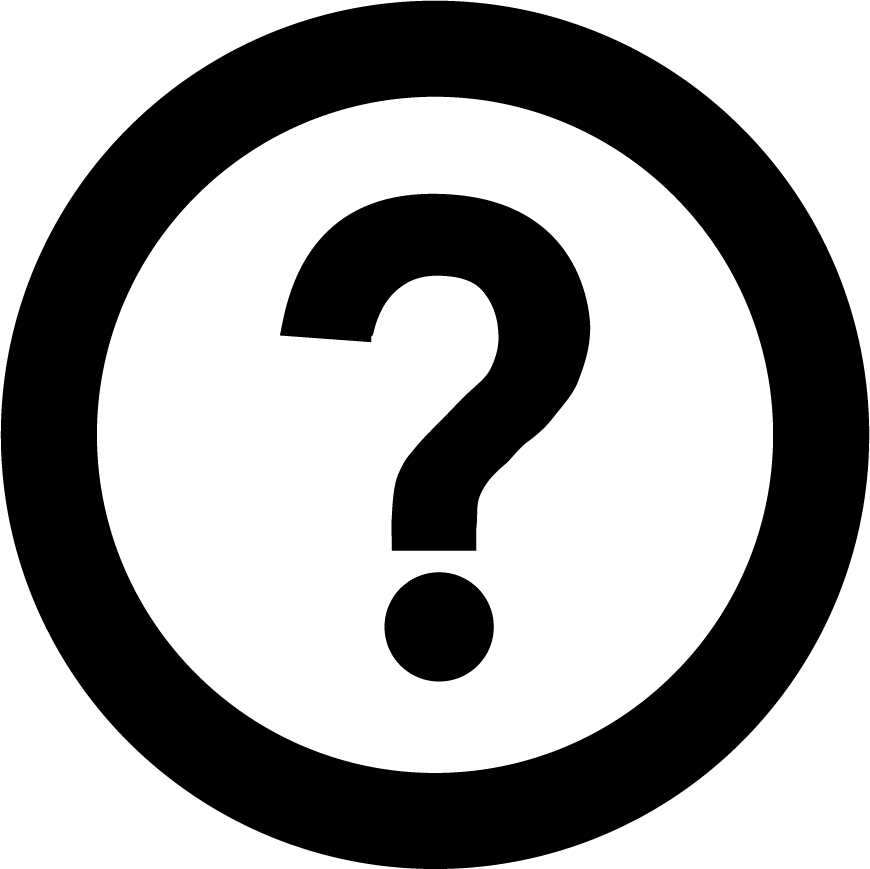 Festival information
Festival information is in alternative formats at nextwave.org.au, including:Large print PDF, RTF, and Word files of this programPlain English version of the festival programAudio described version of this programAuslan video introductionNext Wave Festival 2020 Access GuideFor more information call us on (03) 9329 9422.
Booking tickets
To book your tickets, call (03) 9329 9422 during office hours or email ticketing@nextwave.org.auTell us about any access requirements you may have.
Companion and Carers CardCompanion and Carer Card holders can buy concession priced tickets. Companion Card holders will also receive a free ticket for their companion. Call (03) 9329 9422 during office hours or email ticketing@nextwave.org.au to book tickets.The companion ticket must be booked at the same time as the purchased ticket.National Relay Service
You can contact us through the National Relay Service for free. TTY users: phone 13 36 77 then ask for (03) 9329 9422Speak and Listen users: phone 1300 555 727 then ask for (03) 9329 9422Internet relay users: connect to the NRS (internet-relay.nrscall.gov.au) then type in (03) 9329 9422Access symbols
Look out for these symbols throughout this program and on our website. These symbols show the accessibility of each event. More information about symbols and events are at nextwave.org.au/access/ Wheelchair access 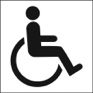 Audio description 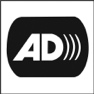 Tactile tour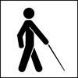  Auslan interpreting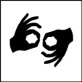 Relaxed performance 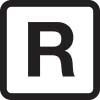 Open captioning
Language No Barrier 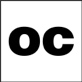 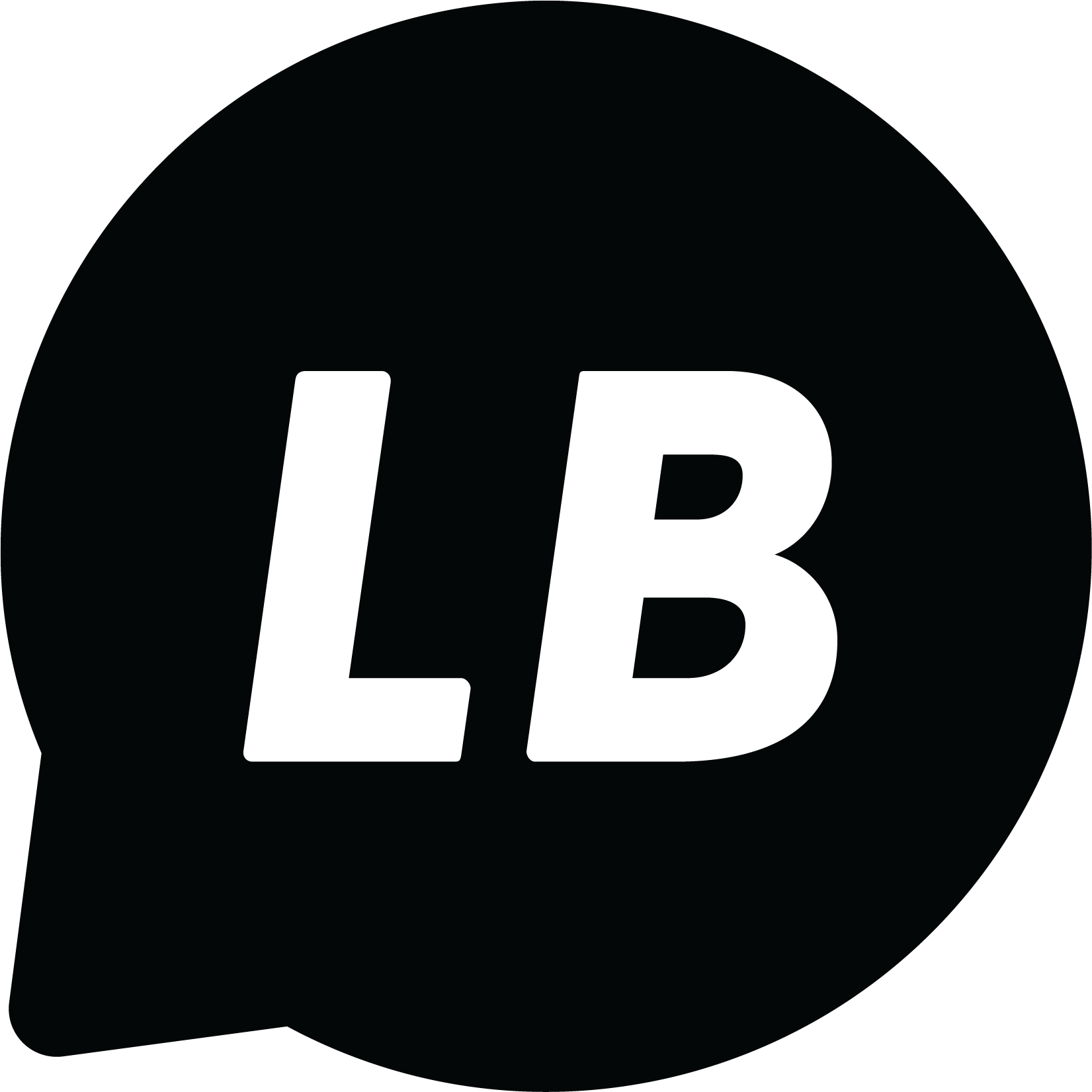 Audio Notes
 100% visual content. No music or dialogue 
75% visual content.Fully surtitled or minimal dialogue; some background music and/or sounds
50% visual content. Partly surtitled or includes dialogue, background music and/or sounds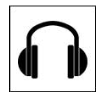 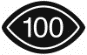 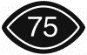 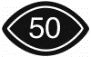 SustainabilityWe are experiencing a climate crisis. It is important that we make decisions that are good for the environment. We know our Festival has direct and indirect impacts on the environment. So we’re working hard to reduce the impact. We aim to reduce our emissions, and use less energy and water.
We want to take care of the environment and encourage our community to do the same. You can reduce your Carbon footprint by:Not printing your ticket.
Bringing a reusable water bottle.
Walking to an event.
Travelling on public transport.
Riding a bicycle.
Buying a Green Ticket and getting a discount.